Kysynnän ja työajanseurannan (kapasiteetin) datan analyysi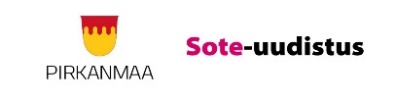 Käykää kysynnän ja työajanseurannan data sekä niistä tehty yhteenveto läpi pohtien alla olevia asioita. Taulukkoon voi laittaa omia kysymyksiä rivejä lisäämällä.Työajanseurannan tarkempi analyysiMuiden mittausten ja löydösten analyysiKyllä EiEi tietoaLisätietoja, huomioitaPuuttuuko datasta jotakin?Onko kysyntä ja kapasiteetti tasapainossa?Millaista vaihtelua kysynnässä ja kapasiteetissa on?Onko suunnitellun ja toteutuneen kapasiteetin välillä eroa?Kuinka paljon suunnitellusta kapasiteetista on todellisuudessa keskiarvoisesti käytössä? Onko datassa jotain mikä yllättää?Paljastuuko datasta ongelmia, joita ei ole aiemmin havaittu?Pystyykö ”repun” kokoa arvioimaan datasta?Onko puhelinsaatavuus hyvä datan perusteella?Pystytäänkö sähköisiin yhteydenottoihin vastaamaan sovitussa aikataulussa? Häiriökysyntä, jos vastausviive on pitkä? Oletteko pohtineet ylityön merkitystä datan analyysissa?Vastaus, kommentit, huomiotMihin työaikaa käytetään/kuluu? Onko havaittavissa hukkaa? Millaista?Mitä puuttuu, mitä pitäisi olla enemmän?Yllätyksiä? Aiemmin tunnistamattomia ongelmia?Miten poissaolot näyttäytyivät?Vastaus, kommentit, huomiotPuhelimeen vastaamisen viiveet ja vastaus%Puhelujen määrätVirka-ajan ulkopuolisen päivystyksen käyttöESH-lähetteiden määräSähköisten yhteydenottojen vaikutus